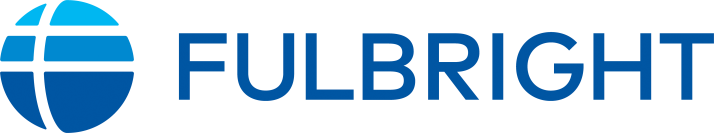 Fulbright Foreign Language Teaching Assistant (FLTA)Thank you for agreeing to provide a letter of recommendation for this Fulbright FLTA Program application.This letter of reference must be written by a teacher under whom the applicant has studied or pursued research in the proposed field of study or by someone who has supervised the applicant in work related to the proposed field of study. This letter must be in English. If not in English, then an accurate translation must be attached.NOTE: The Fulbright Program cannot guarantee this letter's confidentiality once it becomes part of a university's records.Applicant Name:  	Recommender Information 	Last/Family Name:  	First/Given Name:  	Position:  	Institution:  	Institution Address:  	Phone Number:  	Applicant Evaluation 	How long have you known the applicant?  	In what capacity have you known the applicant:  	Ratings 	 Please rank the applicant in each of the categories as either Excellent, Very Good, Average, Below Average or Not Applicable in comparison with other students whom you have known during your professional career.Intellectual Ability:  	Knowledge of Field:  	Work Habits:  	Seriousness of Purpose:  	Potential for Significant Contribution in Field:  	Resourcefulness and Initiative:  	Emotional Maturity:  	Adaptability to New Situations:  	Leadership Qualities:  	Teaching Potential:  	Letter of Recommendation 	 Please describe the applicant's qualifications and potential for successfully completing a teaching assistantship in the U.S. Your insights on the following are greatly appreciated:•	Applicant's outstanding talents•	How he or she compares with peers, both academically or in leadership roles•	Observation on the applicant's character•	Other comments or relevant insights that you can offer that are not likely available from other sources.Your information will be given considerable importance in the review of this application. You may add yourrecommendation letter by using the space below or attaching an additional document with the form.Signature 	 I certify that all the information in my recommendation is accurate and true and that I am the person submitting the recommendation:Signature  	